FG-AI4A agriculture use case & solutions templateTitle of the use case(Authors full name /affiliated institution/organization/contact details (E-mail address))Part AIntroduction (-maximum 2 pages) (part A)Contextual illustration (e.g., project/ research concept)Purpose/objective of use case (should be aligned with title, it has explanatory content)Actors/stakeholders involved (Ecosystem description in terms of actors and business roles (see appendix tables- it is not necessary/not obliged to fill the table))Description (Background)Materials and methods (short description of applied AI and IoTs specifics to use case)Country specifics (Including geographical location)The scale of the use case typeProcess flow diagramOutcomes/ results of use case high level (at least highlight a few results or KPIs performance and key lessons/challenges in implementing use case)Part BArchitectural considerations Data management (included AI-related aspects)NOTE - Topics that could be addressed here include data acquisition, transmission, processing, output, and governance (including ownership, security, privacy, etc.). - To be refined (inspiration can also be taken from the relevant details of the ITU-T FG-DPM template presented).System architectureSystem architecture diagram and overall descriptionDefinition and description of sub-systems (including AI and IoT subsystems) Communication infrastructure Interfaces, protocols for communications Deployment considerations (technical considerations e.g., 4G vs 5G)Regulatory considerationsResults of the use case (outcomes)Performance and evaluation criteria (including KPIs).Qualitative and quantitative comparison of before and after implementation of the use case, the comparison can be illustrated by graphs, tables, figures, etc.,Lessons learned (particular to implementations of use case)Available standardsICT or AgriculturalAvailable international standardsLinks for supporting material (website, articles, etc.,)Appendix Appendix 1: Actor / Business roleAppendix 2: Actor roleAppendix 3: Communications technologies_________________________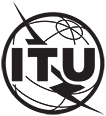 INTERNATIONAL TELECOMMUNICATION UNIONTELECOMMUNICATION
STANDARDIZATION SECTORSTUDY PERIOD 2022-2024INTERNATIONAL TELECOMMUNICATION UNIONTELECOMMUNICATION
STANDARDIZATION SECTORSTUDY PERIOD 2022-2024FG-AI4A-I-#FG-AI4A-I-#INTERNATIONAL TELECOMMUNICATION UNIONTELECOMMUNICATION
STANDARDIZATION SECTORSTUDY PERIOD 2022-2024INTERNATIONAL TELECOMMUNICATION UNIONTELECOMMUNICATION
STANDARDIZATION SECTORSTUDY PERIOD 2022-2024Focus Group on AI and IoT for Digital AgricultureFocus Group on AI and IoT for Digital AgricultureINTERNATIONAL TELECOMMUNICATION UNIONTELECOMMUNICATION
STANDARDIZATION SECTORSTUDY PERIOD 2022-2024INTERNATIONAL TELECOMMUNICATION UNIONTELECOMMUNICATION
STANDARDIZATION SECTORSTUDY PERIOD 2022-2024Original: EnglishOriginal: EnglishWG(s):WG(s):Working group or N/APlace, dd-dd mmm yyyyPlace, dd-dd mmm yyyyINPUT DOCUMENTINPUT DOCUMENTINPUT DOCUMENTINPUT DOCUMENTINPUT DOCUMENTSource:Source:Insert Source(s)Insert Source(s)Insert Source(s)Title:Title:Insert title (always in English)Insert title (always in English)Insert title (always in English)Contact:Contact:Insert contact name
Insert contact organization
Insert countryInsert contact name
Insert contact organization
Insert countryTel: 	+xx
Fax: 	+xx
Email:	a@b.comContact:Contact:Insert contact name
Insert contact organization
Insert countryInsert contact name
Insert contact organization
Insert countryTel: 	+xx
Fax: 	+xx
Email:	a@b.comAbstract:Insert an abstract under 200 words that describes the content of the contribution in a form suitable for inclusion in the meeting report as a summary of the content of the document, including a clear description of any proposals it may contain. See also Rec.A.2, clause I.1.2 for guidance.S No Actor Business role Component/item of the monitored system Contribution of the actor to the ecosystem implementation. Actor name Actor type Role description Component/item of the monitored system Type of the actor (person, organization, device, system)Role of the actor within the monitored systemScenario Communication network Technologies Connection scenario (sender to receiver) Network type (WAN, MAN , LAN, PAN)-Mobile Technology (GSM, 2G, 3G, LTE, WiFi, (CDMA), -Fixed line broadband. Networks should have Ipv6 or dual stack (IPv4 and IPv6) capability. 